WODNE OCHOTNICZE POGOTOWIE RATUNKOWE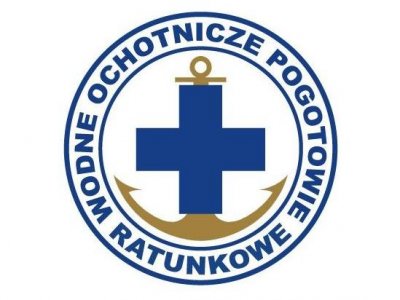 DZIENNIK PRACYRATOWNIKÓW WODNYCHNA KĄPIELISKU*/MIEJSCU WYZNACZONYM DO KĄPIELI*Nazwa i adres wyznaczonego obszaru wodnego: ………………………………………………………………………………..Nazwa i adres gestora*/zarządzającego obiektem ………………………………………………………………………………..Dziennik założono ……………… i posiada ………………. ponumerowanych i opieczętowanych stronPodpis i pieczęć Kierownika obiektu………………………………………..SYGNALIZACJA DZWIĘKOWAOZNAKOWANIE STREF KĄPIELISKA*/MIEJSCA WYZNACZONEGO DO KĄPIELIKOLORY FLAG INFORMACYJNYCH               KĄPIEL DOZWOLONA                               KĄPIEL ZABRONIONA	GRANICA STREFY	GRANICA STREFY	DLA NIE UMIEJĄCYCH                                DLA UMIEJĄCYCH              PŁYWAĆ	                                               PŁYWAĆ              GRANICA BRODZIKA                       GRANICA STREFY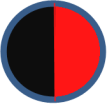                                                                                     DLA SPRZĘTU                                                                                                                PŁYWAJĄCEGOTELEFONY ALARMOWESCHEMAT SYTUCYJNY KĄPIELISKA*/MIEJSCA WYZNACZONEGO DO KĄPIELI* (zaznaczone, drogi dojazdowe dla służb ratowniczych, dojścia, wejścia, sanitariaty, stanowiska  ratownicze, punkt pierwszej pomocy, telefon, parkingi)SCHEMAT KĄPIELISKA*/MIEJSCA WYZNACZONEGO DO KĄPIELI(z podaniem wymiarów rzeczywistych: stanowiska ratownicze, sprzęt ratowniczy, maszt sygnalizacyjny, punkt pierwszej pomocy, pomieszczenia socjalne, slip*, pomosty*, boje*)MAPA BATYMETRYCZNA (GŁĘBOKOŚCI) WYZNACZONEGO OBSZARU WODNEGO W OBRĘBIE KĄPIELISKA*/MIEJSCA WYZNACZONEGO DO KĄPIELI*SPRZĘT RATOWNICZY, MEDYCZNY, POMOCNICZY I SYGNALIZACYJNYŁączność: a/ wykaz stanowisk z rodzajem środka łączności……………………………………………………………………………………………………………………………………………………………………………………b/ wdrożona procedura łączności ze Zintegrowanym Systemem Ratowniczym         tak/nie*Sprzęt ratowniczy, pomocniczy i sygnalizacyjny.     Wymagany zgodnie z Rozporządzeniem Ministra Spraw Wewnętrznych1) z dnia 27 lutego 2012 r. w sprawie wymagań dotyczących wyposażenia wyznaczonych obszarów wodnych w sprzęt ratunkowy i pomocniczy,  urządzenia sygnalizacyjne i ostrzegawcze oraz sprzęt medyczny, leki i  artykuły sanitarne (Dz. U. z dnia 9 marca 2012 r. poz. 261),Dodatkowe wyposażenie:………………………………………………………………………………………………….................................................................................................................................................................................................................................……………………………………………………………………………………………………………………………………………………………Sprzęt do resuscytacji krążeniowo-oddechowej:Środki opatrunkowe:Dodatkowe wyposażenie: ………………………………………………………………………………………………………………………………………………………………………………………………………………………………………………………..………………Leki:Dodatkowo zgodnie z Rozporządzeniem powinna być torba (plecak) do transportu  ww. środków i sprzętu na miejsce zdarzenia.Dodatkowe wyposażenie: ………………………………………………………………………………………………………………………………………………………………………………………………………………………………………………………………………..Stanowiska ratownicze a/ lokalizacja ………………………………………………………………………………………….b/ wieżyczka*/ podwyższony podest*/ inne ………………………………………..c/ ilość: ……… d/ wyposażenie:Dodatkowe wyposażenie: …………………………………………………………………………………………………………………………………………………………………………………………………………………………………………..……………………………Punkt Pierwszej Pomocy – Punkt Ratowniczy (PR)a/ lokalizacja: ………..……………………………………..………………………………………………………..b/ wyposażenie: Dodatkowe wyposażenie:            ………………………………………………….………………………………………………………………………………………………………………………………………………………………………..………………………………..…………………………………………………………… Punkt Ratowniczy powinien również posiadać magazynek na sprzęt ratowniczy, osobny magazynek na paliwo do silnika i silnik na stojaku. Łodzie ratownicze  powinny być zabezpieczone w hangarze lub na specjalnych stojakach lub ewentualnie zabezpieczone do boi cumowniczych w pewnej odległości od brzegu.Kadra ratownicza powinna posiadać zaplecze socjalne wyposażone w pełny węzeł sanitarny, szafki lub wieszaki na odzież, suszarnię mokrej odzieży oraz miejsce na ewentualne przygotowanie i spożywanie posiłków.Kadra ratowniczaWyposażenie osobiste każdego ratownikaStroje ratownikówDokumentacja kąpieliska*/ miejsca wykorzystywanego do kąpieli*: składa  się z:Wszystkie dokumenty powinny mieć ponumerowane i opieczętowane strony i na końcu być opisane ;”Dziennik zawiera … ponumerowanych i opieczętowanych stron” – pieczątka i podpis Kierownika Obiektu.Dodatkowym dokumentem powinien być grafik dyżurów w tym rotacji pomiędzy   stanowiskami (zapobiega znużeniu i zmęczeniu) z uwzględnieniem przerw na posiłki. Oznakowanie kąpieliska*/miejsca wyznaczonego do kąpieliWZÓR ZAKRESU CZYNNOŚCI I OBOWIĄZKÓW RATOWNIKÓW WODNYCH PRACUJĄCYCH W OKRESIE  ……………………………….NA: ………………………………………..……………………………………….W celu przygotowania kąpieliska*/miejsca wyznaczonego do kąpieli*, ratownik jest zobowiązany codziennie stawiać się do pracy wcześniej (ok. 15 minut przed otwarciem obiektu) celem:       a) przebrania się w strój i obuwie umożliwiające pełnienie obowiązków,       b) sprawdzenia i przygotowania sprzętu ratowniczego i pomocniczego,       c) przejęcia obowiązków od poprzedników*,        d) wymianę uwag z ratownikiem kończącym pracę*,       e) uczestniczenia w odprawie ratowników.     Ratownik zobowiązany jest do kończenia pracy po ok. 15 minutach od       zakończeni dyżuru ratowniczego celem przekazania dyżuru lub przygotowania        obiektu do sprzątania,Ratownik ma obowiązek poddawania się kontroli Alkomatem przed rozpoczęciem dyżuru ratowniczego jak również na każde wezwanie Kierownika pływalni w czasie pracy.3.  Do obowiązków ratownika należy:     a/ posiadanie aktualnej legitymacji WOPR z ważnymi badaniami lekarskimi,           odpowiednimi kwalifikacjami i uprawnieniami wymaganymi do           prawidłowego wykonywania dyżurów ratowniczych,     b/ pełnienie dyżurów według posiadanych kwalifikacji, z należytą starannością           ponosząc pełną odpowiedzialność za rzetelne, kompetentne i terminowe           ich wykonanie,     c/ pełnienie dyżuru w otrzymanym* stroju służbowym składającym się z:           czerwonych* krótkich spodenek i czerwone*j koszulki z napisem           „Ratownik”, które będą wykorzystywane tylko i wyłącznie na potrzeby           wykonywanego dyżuru oraz dbanie o jego stan techniczny, czystość i           schludność. Za niewłaściwe wykorzystanie, zagubienie lub zniszczenie           ratownik pokrywa koszty zakupu nowej odzieży ochronnej*.     d/ wykonywanie dyżuru ratowniczego własnymi siłami. Powierzenie dyżuru           innym osobom wymaga uprzedniej zgody Kierownictwa obiektu. Ratownik           ponosi odpowiedzialność za działania lub zaniechania osób, którym           powierzył pełnienie dyżuru jak za własny,     e/ zapoznanie się z przepisami i Regulaminem Kąpieliska*/miejsca           wyznaczonego do kąpieli* i Regulaminami atrakcji wodnych,     f/  zapoznanie się ze stanem urządzeń pomocniczych, medycznych oraz ze           stanem, ilością i jakością sprzętu ratowniczego oraz dbać o jego dobry stan           techniczny,     g/ pełnienie dyżuru na wyznaczonym stanowisku pracy* w wyznaczonej           strefie dozoru ratowniczego*.     h/ sumienne wykonywanie obowiązków podczas pełnienia dyżuru w           powierzonej strefie dozoru i nie oddalanie się od niej,     i/ zapewnienie porządku i bezpieczeństwa osobom przebywającym w obrębie          „strefy mokrej” kąpieliska*/miejsca wyznaczonego do kąpieli* zgodnie z          obowiązującym Regulaminem Kąpieliska*/miejsca wyznaczonego do          kąpieli*, przepisami BHP, P/poż i innymi przepisami wynikającymi z          charakteru pełnionych dyżurów ratowniczych, w tym rozporządzeniami          Kierownictwa obiektu,     j/ spieszenie z pomocą na każdy sygnał wzywania pomocy oraz          podejmowanie działań           ratowniczych polegających w szczególności na:- przyjęciu zgłoszenia o wypadku lub zagrożeniu,- dotarciu na miejsce wypadku z odpowiednim sprzętem ratunkowym,- udzieleniu kwalifikowanej pierwszej pomocy,- zabezpieczeniu miejsca wypadku,- ewakuacji osób z miejsca stanowiącego zagrożenie dla życia lub zdrowia,- transporcie osób, które uległy wypadkowi i są narażone na    niebezpieczeństwo utraty życia lub zdrowia na kąpielisku*/miejscu    wyznaczonym do kąpieli* do miejsca, gdzie jest możliwe podjęcie    medycznych czynności ratunkowych przez jednostki Państwowego    Ratownictwa Medycznego,      k/ interweniowanie w przypadku nie stosowania się i łamania przepisów o           bezpieczeństwie i obowiązującego Regulaminu,     l/  codzienna kontrola stanu urządzeń oraz sprzętu, które zapewniają           bezpieczeństwo osób kąpiących się i przeciwdziałanie użyciu sprzętu           ratowniczego niezgodnie z jego przeznaczeniem,     m/ codzienna i bieżąca kontrola stref dla umiejących i nieumiejących pływać,     n/ codzienne kontrolowanie strzeżonych akwenów przed otwarciem obiektu, a           w razie potrzeby czasowe wyłączenie określonych obszarów           Kąpieliska*/miejsca wyznaczonego do kąpieli* z używalności,     o/ codzienna kontrola akwenu, atrakcji wodnych w tym szczególnie zjeżdżalni           oraz całego terenu Kąpieliska*/miejsca wyznaczonego do kąpieli* po           zakończonej pracy,      p/ dbanie o nienaganny stan Kąpieliska*/miejsca wyznaczonego do kąpieli* –           oczyszczanie powierzchni wody i dna akwenu oraz terenów przyległych z          wszelkich zanieczyszczeń,     r/ dbanie o czystość i porządek na stanowisku ratowniczym i pomieszczeniu          socjalnym oraz dbanie o czystość w punkcie sanitarnym przez          wyznaczonego ratownika.     s/ bieżący nadzór nad apteczką pierwszej pomocy - zgłaszanie Kierownikowi           obiektu o brakujących lub przeterminowanych środkach opatrunkowych,           lekach i sprzęcie do resuscytacji krążeniowo-oddechowej,     t/  codzienne kontrolowanie i wpisywanie na tablicy informacyjnej i do           „Dziennika pracy ratowników wodnych”: temperatury wody i powietrza*,           stanu wody*.      u/ wywieszanie i zdejmowanie tablic i flag informacyjnych dotyczących           Kąpieliska*/miejsca wyznaczonego do kąpieli zgodnie z obowiązującymi           przepisami*,     w/ zabezpieczenie całości sprzętu i powierzonego mienia po zamknięciu           obiektu,     z/ systematyczne prowadzenie „Dziennika pracy ratowników wodnych” oraz           innych obowiązkowych dokumentów w tym bieżące dokumentowanie           prowadzonych działań ratowniczych,     x/ informowanie telefoniczne o wszystkich zaistniałych interwencjach           (Pogotowie Ratunkowe, Policja, Straż Pożarna, Straż Miejska, Ochrona)           Kierownikowi obiektu, w ciągu 30 minut po wydarzeniu i odnotowanie w/w           interwencji w „Dzienniku pracy ratowników wodnych”.     y/ informowanie Kierownika obiektu o wszystkich sprawach dotyczących           pracy na Kąpielisku*/miejscu wyznaczonym do kąpieli*,     v/ składanie na bieżąco do Biura Śląskiego WOPR informacji na temat           interwencji, akcji ratowniczych, uratowanych osobach. Informacja          obejmuje następujące dane:imię i nazwisko osoby, której udzielono pomocy w ramach działań ratowniczych, datę  i miejsce urodzenia oraz adres zamieszkania;         2)  rodzaj doznanego urazu lub zachorowania osoby, o której mowa w pkt1         3)  rodzaj udzielonej pomocy;         4)  miejsce wypadku;         5)  przyczyny i okoliczności zdarzenia,         6)  imiona i nazwiska ratowników wodnych udzielających pomocy;         7)  datę i czas prowadzenia działań ratowniczych;     Dokumentowanie interwencji i akcji ratowniczych wykonuje się w „Dzienniku       pracy ratowników wodnych” oraz dodatkowo wypełnia protokół akcji       ratowniczej (załącznik do obowiązków)*.     Protokół akcji ratowniczej należy na bieżąco przekazywać do Biura Śląskiego       WOPR w Katowicach, gdzie będzie przechowywany przez okres 10 lat od dnia       ich wprowadzenia do rejestru,Ratownik powinien być w trakcie dyżuru życzliwy, opiekuńczy, otwarty i nie  powinien swym postępowaniem wprowadzać nerwowej atmosfery.5. Ratownik sprawujący dyżur może opuścić stanowisko ratownicze dopiero po      opuszczeniu przez wszystkich użytkowników obszaru Kąpieliska*/miejsca      wyznaczonego do kąpieli* i zgłoszeniu gotowości zamknięcia Kierownikowi      obiektu*,6. Ratownikowi pełniącemu dyżur zakazuje się:wpuszczania do wody osób w stanie wskazującym na spożycie alkoholu lub będących pod wpływem innych środków odurzających,udzielania lekcji pływania na jakichkolwiek zasadach, w czasie godzin dyżuru,przebywania na stanowisku pracy  w towarzystwie osób nie pełniących dyżuru,wykonywania innych czynności podczas dyżuru, które mogły by odwrócić jego uwagę w tym: prowadzenia rozmów towarzyskich, telefonowania, czytania itp.,przeprowadzaniu egzaminów na kartę pływacką w trakcie godzin pracy,7. W razie nieterminowego, wadliwego lub nienależytego pełnienia dyżuru      Kierownictwo obiektu ma prawo pomniejszenia wynagrodzenia* odebrania      premii*Przyjąłem do wiadomości i stosowania:R1 …………………………………………………           R9 …………………………………………………..R2………………………………………………….          R10 …………………………………………………..R3………………………………………………….          R11 ………………………………………………….R4………………………………………………….          R12 …………………………………………………R5………………………………………………….          R13 …………………………………………………R6………………………………………………….          R14 ………………………………………………..R7 ………………………………………………..          R15 ………………………………………………..R8 …………………………………………………          R16 …………………………………………………PROTOKÓŁ Z AKCJI*/INTERWENCJI* RATOWNICZEJnr. ....../........./........Dnia .......................... o godzinie ............ na akwenie .............................................................................................................. adres .....................................................miała miejsce interwencja*/akcja* ratownicza.Dane ratownika(ów) :• nazwisko i imię...............................................stopień i nr leg..................     Oddział...............................• nazwisko i imię...............................................stopień i nr leg..................     Oddział...............................• nazwisko i imię...........................             .......stopień i nr leg..................    Oddział...............................Dane ratowanego (ych) :• nazwisko i imię .................................................nr dokumentu tożsamości     …….....................................  data urodzenia ......................adres zam.     ...........................................................................................................• nazwisko i imię .................................................nr dokumentu tożsamości     ............................................  data urodzenia ......................adres zam.    ............................................................................................................• nazwisko i imię ..................................................nr dokumentu tożsamości     ............................................  data urodzenia ..................... adres zam.     ...................................................................................• nazwisko i imię ................................................ nr dokumentu tożsamości     ............................................  data urodzenia ..................... adres zam.    ............................................................................................................• nazwisko i imię ................................ nr dokumentu tożsamości    .............................................  data urodzenia .................... adres zam.      …………………………………………………………………………………………………………………………………..Opis wypadku : (Wykonane czynności: pierwsza pomoc, kwalifikowana pierwsza pomoc, akcja ratownicza, ewakuacja ze strefy zagrożenia, akcja poszukiwawcza na lądzie*/ w wodzie*, miejsce, czas, okoliczności i przyczyny wypadku,  rodzaj doznanego urazu lub zachorowania osoby,  rodzaj udzielonej pomocy, stosowane zabiegi pierwszej pomocy i reanimacyjne).......................................................................................................................................................................................................................................................................................................................................................................................................................................................................................................................................................................................................................................................................................................................................................................................................................…………………………………………………………………………………………………………………………………………………………………………………………………………………………………………………………………………Czas i miejsce przekazania ratowanego, jednostkom systemu Państwowe  Ratownictwo Medyczne lub innym służbom. ………………..……………………………………………………………….Dane świadka :nazwisko i imię ............................................. adres zamieszkania .................................................................................................................nr dokumentu tożsamości..............................Podpis ratowanego lub świadka. Podpis kierownika zespołu ratowniczego*/drużyny* /ratownika*........................................................                           ………………………………………………………………..Uwagi:....................................................................................................................................................................................................................................................................................................................................................................................................................................................................*Niepotrzebne skreślićProtokół z akcji ratowniczej dostarczyć natychmiast do Biura Śląskiego WOPR w Katowicach ul. Korfantego 66/6  40 161 Katowice lub elektronicznie – mailem na adres:  biuro@slaskiewopr.plWZÓR REGULAMINU KĄPIELISKA*/MIEJSCA WYZNACZONEGO DO KĄPIELI1. Kąpielisko*/ miejsce wyznaczone do kąpieli* jest obiektem .................................................................................................................                               (nazwa jednostki organizacyjnej)Kąpielisko*/Miejsce wyznaczone do kąpiel*i jest otwarte ............................................................................................................                                                                                                                                                    (dni i godziny otwarcia)Korzystanie z kąpieliska*/miejsca wyznaczonego do kąpieli* jest bezpłatne*  jest możliwe na podstawie  np. biletu wstępu*, abonamentu *karty wolnego wstępu.* 4. Przed rozpoczęciem z korzystania z jakichkolwiek urządzeń rekreacyjnych lub      sportowych wchodzących w skład kąpieliska ……………..*/miejsca      wyznaczonego do kąpieli …………………………* należy zapoznać się z niniejszym      Regulaminem oraz Instrukcjami użytkowania*/Regulaminami poszczególnych      atrakcji wodnych oraz stosować się do nich w czasie pobytu na terenie      obiektu.Z kąpieliska*/miejsca wyznaczonego do kąpieli* mogą korzystać  (jednocześnie  …. osoby):      a/ grupowo- osoby kąpiące się,  uczące się pływać lub trenujące pod opieką           trenera, instruktora pływania lub osoby posiadającej odpowiednie           uprawnienia względnie osoby kąpiące się pod nadzorem opiekuna.     b/ indywidualnie - osoby dorosłe i młodzież,  a dzieci do lat 10 pod opieką           dorosłych. Zajęcia na kąpielisku*/miejscu wyznaczonym do kąpieli* w grupach oraz  pływanie osób korzystających indywidualnie z pływalni mogą odbywać się tylko w obecności ratownika. Za bezpieczeństwo osób przebywających na kąpielisku*/miejscu wyznaczonym do kąpieli* odpowiedzialność ponosi prowadzący zajęcia. Natomiast za bezpieczeństwo osób indywidualnie korzystających z kąpieliska*/miejsca wyznaczonego do kąpieli* odpowiedzialny jest ratownik.8. Organizator pobytu grupy zorganizowanej oraz jej opiekun ponoszą solidarną      odpowiedzialność za skutki zachowań uczestników grupy.9.Zajęcia na kąpielisku*/miejscu wyznaczonym do kąpieli* odbywają się w      grupach nie przekraczających 15 osób na jedną osobę prowadzącą zajęcia i      posiadającą odpowiednie uprawnienia.10.W grupach zorganizowanych osób niepełnosprawnych wymagany jest jeden       opiekun na każdą osobę niepełnosprawną.11.Na kąpielisko*/miejsce wyznaczone do kąpieli* wszyscy uczestnicy grupy       wchodzą równocześnie. Prowadzący zajęcia ma obowiązek sprawdzić stan       liczbowy ćwiczących przed i po zajęciach.12.Opiekun grupy po wejściu na teren kąpieliska*/miejsca wyznaczonego do       kąpieli* zobowiązany jest skontaktować się z Kierownikiem       Zmiany*/ratownikiem* celem ustalenia zasad pobytu i nadzoru nad       podopiecznymi.13.Prowadzący zajęcia obowiązany jest przybyć na 10 min. przed rozpoczęciem       zajęć i wejść razem z grupą. Grupa bez prowadzącego zajęcia nie będzie       wpuszczana na obiekt.14.Na kąpielisku*/miejscu wyznaczonym do kąpieli* obowiązuje zachowanie       porządku i czystości oraz bezwzględne podporządkowanie się decyzjom       prowadzącego zajęcia.15.Grupy korzystające z kąpieliska*/miejsca wyznaczonego do kąpieli* powinny       po zajęciach złożyć w wyznaczonych miejscach używany sprzęt pływacki i ratowniczy (bramki, deski, koła ratunkowe itp.).16.Z kąpieliska*/miejsca wyznaczonego do kąpieli* nie wolno korzystać osobom:      a/ których stan wskazuje na spożycie alkoholu lub środków odurzających      b/ z chorobami skóry,      c/ z chorobami układu wydalania,17.Po spożyciu posiłku należy powstrzymać się przez 30 minut od korzystania       z kąpieli.18. Na terenie kąpieliska*/miejsca wyznaczonego do kąpieli* czynne są:          .................................................................................................................                             (np. wypożyczalnia sprzętu wodnego, leżaków, …………)19. Korzystanie ze .............................. (np. sprzętu wodnego) następuje za osobną        opłatą.20. Wydanie ........................................................(np. sprzętu wodnego) następuje       na podstawie kaucji* i/lub dowodu tożsamości*.21. Za przedmioty wartościowe pozostawione w szatni, a nieoddane na        przechowanie do depozytu, kierownictwo kąpieliska*/miejsca wyznaczonego        do kąpieli* nie ponosi odpowiedzialności.22. Leżakowanie dozwolone jest na całym terenie kąpieliska*/miejsca        wyznaczonego do kąpieli* za wyjątkiem:      ...........................................................................................................                                                (np. pomostów)23. Osoby korzystające z kąpieli obowiązuje noszenie stroju kąpielowego w        dowolnym kolorze.24. Ze względu na bezpieczeństwo osób kąpiących się zaleca się wzajemna       obserwacje, a w miarę potrzeby udzielenie pomocy.25. Ratownikami są osoby noszące ubiór w kolorze            pomarańczowym*/czerwonym* z emblematem WOPR i czapkę ratownika.26. Osoby korzystające z kąpieliska*/miejsca wyznaczonego do kąpieli*       obowiązane są ściśle stosować się do poleceń ratowników oraz m.in.:przestrzegania wymogów bezpieczeństwa własnego i osób znajdujących się w obrębie kąpieliska*/miejsca wyznaczonego do kąpieli*,korzystania z wyznaczonych stref odpowiednio do swoich umiejętności pływackich,zachowywania norm etycznych i współżycia społecznego,korzystać z innych form rekreacji wodnej, w sposób nienaruszający zasady bezpieczeństwa publicznego,dzieci od roku do 10 lat mogą przebywać na terenie kąpieliska oraz kąpać się wyłącznie pod opieka osób dorosłych,reagować na stan zagrożenia zdrowia i życia poprzez powiadamianie głosowe osób upoważnionych do niesienia pomocy.27. Osobom znajdującym się na terenie kąpieliska*/miejsca wyznaczonego do         kąpieli* nie wolno:przekraczać granicy strefy oznaczonej specjalnym napisem*/bojami*,  jeżeli nie umieją pływać,wchodzić do wody wbrew zakazowi ratownika oraz w czasie, w którym  wywieszona jest flaga czerwona,       d) korzystać z kąpieli w stroju innym niż określony w ust. 23,       e) zakłócać wypoczynek i kąpiel innych osób, a w szczególności:           - naruszać zasady bezpieczeństwa,           - zakłócać spokój, popychać i wrzucać inne osoby do wody,           - wchodzić na wieżę i skakać z niej do wody*,           - leżakować i biegać po pomostach*,           - zaśmiecać i brudzić teren kąpieliska*/ miejsca wyznaczonego do               kąpieli*,           - wszczynać fałszywe alarmy, jak też celowo wzbudzać poczucie               zagrożenia lub paniki wśród, użytkowników,        f) korzystać z kąpieli osobom, w stanie wskazującym na spożycie alkoholu             lub innych środków psychoaktywnych,        g) sprzedawać, podawać, wnosić i spożywać napoje alkoholowe na teren                kąpieliska*/miejsca wyznaczonego do kąpieli*,        h) wnosić na teren obiektu ostre narzędzi oraz inne niebezpieczne              przedmioty,         i)korzystać ze sprzętu wodnego bez środków asekuracji indywidualnej    (kamizelki),        j) niszczyć urządzenia i sprzęt kąpieliska*/miejsca wyznaczonego do             kąpieli*, ze szczególnym uwzględnieniem sprzętu mającego wpływ na             bezpieczeństwo użytkowników kąpieliska*/miejsca wyznaczonego do             kąpieli*,        k) wprowadzać psy i inne zwierzęta*,        l)  kąpać zwierzęta, poić zwierzęta gospodarcze,        m) kąpać się w szkłach kontaktowych bez nałożonych okularków               ochronnych,        n/ skakać do wody z innych miejsc niż dozwolone i bez zgody ratowników              i/lub osób prowadzących zajęcia*,        o/  używać sprzętu ratowniczego do innych celów, niż jest przeznaczony,        p/  niszczyć wyposażenie, znaki informacyjne, zieleń i elementy wystroju               kąpieliska*/miejsca wyznaczonego do kąpieli*,        r)  zanieczyszczać wodę,        s)  załatwiać potrzeby fizjologiczne w wodzie,        t)   pozostawiać dzieci bez opieki.        28. Osoby naruszające porządek publiczny lub przepisy niniejszego regulaminu        będą usuwane z terenu kąpieliska*/miejsca wyznaczonego do kąpieli,        niezależnie od ewentualnego skierowania sprawy na drogę postępowania w        sprawach o wykroczenia.29. Osoby niszczące i uszkadzające sprzęt wodny lub urządzenia        kąpieliska*/miejsca wyznaczonego do kąpieli* ponoszą odpowiedzialność        materialna za wyrządzone szkody.30. Parkowanie pojazdów mechanicznych w pobliżu kąpieliska*/miejsca        wyznaczonego do kąpieli* dozwolone jest w miejscu przeznaczonym na ten        cel, za osobną opłata.31. Skargi i wnioski należy zgłaszać kierownikowi kąpieliska*/miejsca       wyznaczonego do kąpieli*; książka skarg i wniosków znajduje się w kasie        kąpieliska*/miejsca wyznaczonego do kąpieli*.Regulamin zatwierdził.........................................................(Kierownik kąpieliska*/miejsca wyznaczonego do kąpieli*)INSTRUKCJA ALARMOWA(„Instrukcja alarmowa”   – zbiór procedur regulujących działania wszystkich osób  zatrudnionych na kąpielisku*/miejscu wyznaczonym do kąpieli i w Ośrodku w  sytuacji   możliwego powstania różnego rodzaju zdarzeń w różnych miejscach na   obiekcie. )STAŁE DANE DOTYCZĄCE OBIEKTULiczba brodzików: ………..                        - średnia głębokość brodzików:……………                        - długość linii brzegowej brodzików: …………..                        - rodzaj ogrodzenia brodzików: ………….                  2.  Strefa dla nie umiejących pływać:                       - średnia głębokość przy bojach czerwonych: ………….                       - szerokość pasa bezpieczeństwa: …………..                       - ilość boi czerwonych: ……………                  3.  Strefa dla umiejących pływać:                       - średnia głębokość przy bojach żółtych: …………….                       - maksymalna głębokość przy bojach żółtych: ………..                       - ilość boi żółtych: ……….                  4. Strefa dla sprzętu pływającego*:                       - powierzchnia: ……….                      - maksymalna głębokość w strefie: ……..                      - ilość boi: ……                  5. Długość linii brzegowej kąpieliska*/miejsca wyznaczonego do                        kąpieli* ………………………..                  6. Liczba stanowisk ratowniczych …………………………                  7. Liczba wież*/podwyższonych podestów* obserwacyjnych ………..                  8. Liczna masztów sygnalizacyjno- informacyjnych ………….                  9. Liczba wejść na kąpielisko*/miejsce wyznaczone do kąpieli* .…..                  10. …………………………………………………………………………………                 11.  ……………………………………………………………………………..                 12.  ……………………………………………………………………………..DANE DOTYCZĄCE ZATRUDNIONEJ KADRY RATOWNICZEJLiczba etatów …..Liczba zatrudnionych ratowników wodnych: ………….DANE RATOWNIKÓW PEŁNIĄCYCH DYŻURY SPOŁECZNEPRZYGOTOWNIE KĄPIELISKA*/MIEJSCA WYZNACZONEGO DO KĄPIELI* DO SEZONU (bojowanie, zwożenie sprzętu i jego ustawianie, oznakowanie, usunięcie przedmiotów niebezpiecznych)…………………………………………………………………………………………………………………………………………………………………………………………………………………………………………………………………………………………………………………………………………………………………………………………………………………………………………………………………………………………………………………………………………………………………………………………………………………………………………………………………………………………………………………………………………………………………………………………………………………………………………………………………………………………………………………………………………………………………………………………………………………………………………………………………………………………………………………………………………………………………………………………………………………………………………………………………………………….………* monitoring wody to wzrokowa bieżąca obserwacja jakości wody mogącej stanowić zagrożenie zdrowotne dla kąpiących się osób w kąpielisku*/miejscu wyznaczonym do kąpieli*  Organizator obiektu ma obowiązek informować organy PIS   o wystąpieniu zmian, które mogłyby mieć wpływ na pogorszenie jakości wody oraz kąpiących się o jakości wody w kąpieliskach  ZAPIS PRACY RATOWNIKÓW WODNYCH DZIEŃ ……………………STAN ETATOWEJ SŁUŻBY RATOWNICZEJ – GRAFIK DYZURÓW……………………………. /podpis osoby sporządzającej/                                               INTERWENCJE/AKCJE RATOWNICZE30/60/90 RAZY POWTÓRZONE STRONY ZAPISU DZIENNEGO 23 - 24Na końcuKONTROLE OSÓB I ORGANÓW UPRAWNIONYCHZBIORCZE ZESTAWIENIE INTERWENCJI*/AKCJI RATOWNICZYCH*ZBIORCZY RAPORT BEZPIECZEŃSTWA1 GWIZDEKUwaga! Należy przerwać wszystkie zabawy, uwaga wszystkich kąpiących się powinna być zwrócona na ratownika2 GWIZDKIKoniec kąpieliSERIA KRÓTKICHGWIZDKÓWALARM !! Wszyscy natychmiast wychodzą z wodySŁUŻBATELEFONALARMOWYTELFON MIEJSKIPOLICJA997STRAŻ POŻARNA998POGOTOWIE RATUNKOWE999STRAŻ MIEJSKA986Lp.Nazwa sprzętuIlość/normaWymagana ilośćw zależności od długości linii brzegowejStan posiadania1Łódź wiosłowa1/100 mb2Koło ratunkowe z linką1/50 mb3Lina asekuracyjna (kołowrót, zasobnik linowy)1/100 mb4Łodzie motorowe1/400 mb5Rzutka ratownicza1/ 1 ratownika6Lornetka1/mwdk7Maszt sygnałowy1/mwdk8Komplet flag sygnałowych1/mwdk9Boje czerwone4/100 mb10Boje żółte4/100 mb11Boje białe8/10 mb12Tablica meteo1/mwdk13Pas ratowniczy1/100 mb14 Termometr do wody1/mwdk15Termometr do powietrza1/mwdk16Sprzęt medyczny, leki i art. sanitarne1 kpl/1mwdk17Deska ortopedyczna1/1mwdkLp.Rodzaj sprzętuIlość wymaganaStan posiadaniaUwagi1 Maseczka do sztucznego oddychania 12 Rurki ustno-gardłowe dla dzieci i dorosłych 13 Maska twarzowa dla dzieci i dorosłych  14 Worek samorozprężalny 15 Maska tlenowa dla dorosłego 16 Maska tlenowa dla dziecka  17 Rezerwuar tlenowy 18 Wąsy tlenowe19 Reduktor tlenowy 110 Butla tlenowa 111Ssak ręczny 1Lp.Rodzaj środkaIlość wymaganaStan posiadaniaUwagi1Gaza jałowa 1 m2 12Gaza jałowa 0,5 m2 23Gaza jałowa 9x9 cm 54Gaza jałowa 7x7 cm 55Gaza jałowa 5x5 cm 106Opaska elastyczna 12 cm 27Opaska elastyczna 10 cm 28Opaska elastyczna 8 cm 29Opaska dziana 15 cm 510Opaska dziana 10 cm 511Opaska dziana 5 cm 512Siatki opatrunkowe 1 kpl13Opatrunki hydrożelowe schładzające 214Przylepiec 115Plaster z opatrunkiem 116Chusta trójkątna 217Opatrunek na głowę 318Szyna usztywniająca – różne rozmiary 319Kołnierz ortopedyczny dla dorosłych 120Kołnierz ortopedyczny pediatryczny 121Koc termiczny 222Rękawiczki jednorazowe 1223Maski ochronne 624Nożyczki zakrzywione 125Worek czerwony na odpady medyczne 226Nosze ratunkowe 1Lp.Rodzaj lekuIlość wymaganaStan posiadaniaUwagi1Środek dezynfekujący 2 szt.2 Spray na oparzenia 1 szt.3 Środek do dezynfekcji rąk 1 szt.Lp.Rodzaj wyposażeniaIlość wymaganaStan posiadaniaUwagi1Lornetka12Tuba elektroakustyczna13Zasobnik linowy z szelkami14Nosze ortopedyczne  kompletempasów i zagłówkami15Apteczka „WOPR R 1” z butlątlenową i kpl. masek i reduktorem16Łączność CB*/telefon kom.*min.27Maszt z kompletem flag18Lp.Rodzaj sprzętuIlość wymaganaStan posiadaniaUwagi1Umywalka12Leżanka lekarska13Szafka apteczna*/apteczka*14Parawan15AED*1Lp.AkwenWymagana/normatywnailość ratowników wodnychWymagana ilośćratowników wodnychw zależności od długościlinii brzegowejIlość zatrudniona1kąpielisko śródlądowe2 ratowników/ 100m linii brzegowej2miejsce wyznaczonedo kąpieli2 ratowników/100m linii brzegowejLp.Rodzaj wyposażenia                  Stan posiadania                  Stan posiadania                  Stan posiadania                  Stan posiadania                  Stan posiadania                  Stan posiadania                  Stan posiadania                  Stan posiadania                  Stan posiadaniaUwagiLp.Rodzaj wyposażeniaR1R2R3R4R5R6R7R8R9Uwagi1Sprzęt ABC2Gwizdek3Rzutka4IndywidualnaapteczkaLp.Rodzaj odzieży                     Stan posiadania                     Stan posiadania                     Stan posiadania                     Stan posiadania                     Stan posiadania                     Stan posiadania                     Stan posiadania                     Stan posiadania                     Stan posiadaniaUwagiUwagiLp.Rodzaj odzieżyR1R2R3R4R5R6R7R8R91Koszulka2Czapeczka3Spodenki4Kąpielówki/kostium5Klapki6Płaszcz kąpielowy7Ręcznik kąpiel.8Lp.Rodzaj dokumentuIlość wymaganaStan posiadaniaUwagi1„Dziennik pracy Ratowników Wodnych”12„Dziennik usterek technicznych”13„Dziennik udzielania pierwszej pomocy”14„Karta udzielonej pomocy medycznejmin. 205„Dziennik pływań i eksploatacji silnika”1szt/1 silnik6„Instrukcja alarmowa”17„Protokół z akcji*/interwencji* ratowniczej”min. 208Procedura ………………………………………………….9Procedura ………………………………………………….10Procedura ………………………………………………….11Procedura ………………………………………………….12Procedura ………………………………………………….Lp.Rodzaj oznakowaniaLokalizacjaIlośćUwagi1Tablica informacyjna o jakości wody2Tablica „Meteo”3Maszt z kompletem flag4Boje czerwone5Boje żółte6Boje białeZnaki informacyjneZnaki informacyjneZnaki informacyjneZnaki informacyjneZnaki informacyjne7Znaki inform.  C-102/100 mb8Znak inform. C-111/100 mb910111213Znaki zakazuZnaki zakazuZnaki zakazuZnaki zakazuZnaki zakazu14151617181920Znaki nakazuZnaki nakazuZnaki nakazuZnaki nakazuZnaki nakazu21Znak nakazu B-2	2/100 mb222324252627Oznakowanie stref aktywnościOznakowanie stref aktywnościOznakowanie stref aktywnościOznakowanie stref aktywnościOznakowanie stref aktywności28293031Lp.Nazwisko imięPosiadany stopieńi numer legitymacjiAdres zamieszkaniaFunkcjaTelefon123456789101112131415161718192021222324Lp.Nazwisko imięPosiadany stopieńi numer legitymacjiData dyżuruCzas dyżuruTelefon123456789101112131415161718192021222324Lp.CzynnościCzas wykonaniaCzas wykonaniaCzas wykonaniaLp.CzynnościGodzina ……   Godzina ……Godzina ……1Temperatura powietrza2Temperatura wody3Stan wody4Monitoring wody*5Warunki atmosferyczne6Sondowanie i penetracja akwenu wykazała*/nie wykazała* Podpis osoby wykonującejX7Czystość otoczenia8Wyposażenie w sprzęt9Penetracja terenu pozakończonej pracyXX10Ustawienie boi11Rodzaj flagi: kolor, godz.Lp.    Imię i nazwiskofunkcjaGodziny dyżuru na stanowisku nr ….Godziny dyżuru na stanowisku nr ….Godziny dyżuru na stanowisku nr ….Godziny dyżuru na stanowisku nr ….Godziny dyżuru na stanowisku nr ….PodpisLp.    Imię i nazwiskofunkcjaPodpisNazwa stanowiskaNumerstanowiskaLp.Imię i nazwisko ratownikaNumerpobranego radiaNrpobranejapteczkiPodpis112233445566PPrzerwa7Lp.Nazwisko imięAdresWiekWykonane czynności: pierwsza pomoc, kwalifikowana pierwsza pomoc,, interwencja ratownicza, akcja ratownicza, ewakuacja ze strefy zagrożenia, akcja poszukiwawcza na lądzie*/ w wodzie*, patrole prewencyjne, miejsce, czas, okoliczności i przyczyny wypadku, dane ratowników, dane świadków, przekazanie służbom medycznym/Policji – patrz  protokół z interwencji*/akcji ratowniczej*Lp.Data/godz.OrgankontrolującyUwagiPodpis1234567891011121314151617LpdataGodz. Nazwisko imięosoby poszkodowanejWiekMiejscezdarzeniaOpis akcji/ przyczynaPodpisKierownikazmianyOkres czasuOd …….do ……, …….. dniIlość dni słonecznych………….. dniIlość dni deszczowych………….. dniDziałania WOPRPatrole - Interwencje -Współpraca z PolicjąPatrole -Interwencje -Ćwiczenia -Współpracaze Strażą MiejskąPatrole -Interwencje -Ćwiczenia -Współpracaz PSPPatrole -Interwencje -Ćwiczenia -Współpracaz PogotowiemPatrole -Interwencje -Ćwiczenia -Kontrole kąpieliskaWOPR – MOSiR – Urząd Wojewódzki – Urząd Miejski – SANEPID - Dane WOPRGodziny społeczne  WOPR: